Dodatek č. 2 ke smlouvě o zajišťování ostrahy formou pultu centralizované ochrany ze dne 21. 12. 2015uzavřené ve smyslu § 1746 odst. 2 zákona č. 89/2012 Sb., občanského zákoníků, v platném zněnímezi smluvními stranami:Česká republika – Úřad práce České republikySe sídlem: 		Dobrovského 1278/25, 170 00 Praha 7Zastoupená:		Ing. Jiřím Šabatou, ředitelem Krajské pobočky v OlomouciIČ: 			724 96 991Kontaktní a fakturační adresa:	Vejdovského 988/4, 779 00 OlomoucBankovní spojení: 	XXXčíslo účtu: 		XXXID datové schránky:	a2azprx(dále jen „objednatel“)	aBartoň a Partner s.r.o.Se sídlem: 		Chválkovice 580, 779 00 OlomoucZastoupená:		Vladanem Rosenzweigem, jednatelem společnostiIČ: 			26810093DIČ: 			CZ26810093Bankovní spojení: 	XXXčíslo účtu: 		XXXZapsaná v obchodním rejstříku vedeném Krajským soudem v Ostravě, oddíl C, vložka 27441.(dále jen „poskytovatel“)Smluvní strany se vzájemně dohodly, že se smlouva o zajišťování ostrahy formou pultu centralizované ochrany ve znění Dodatku č. 1 (dále jen smlouva) mění takto:I.Předmět dodatkuV článku VII. „Ustanovení společná a závěrečná“, se ruší odstavec 2. ve znění:„Tato smlouva je po dohodě smluvních stran uzavřena na dobu určitou do 31. 12. 2017.“a nahrazuje se tímto textem:„Tato smlouva je po dohodě smluvních stran uzavřena na dobu určitou do 31. 12. 2018.“II.Závěrečná ustanoveníTento Dodatek č. 2 je vyhotoven ve dvou stejnopisech, z nichž každý má platnost originálu. Odběratel obdrží jedno vyhotovení, dodavatel obdrží jedno vyhotovení.Smluvní strany po řádném přečtení shodně prohlašují, že tento Dodatek č. 2 byl sepsán a uzavřen dle jejich pravé a svobodné vůle, že nebyl ujednán v tísni ani za jinak jednostranně nevýhodných podmínek, na znak čeho připojují své podpisy.Tento Dodatek č. 2 nabývá platnosti podpisem obou zúčastněných stran s účinností ode dne 1. ledna 2018. Ostatní ustanovení uzavřené smlouvy zůstávají beze změn.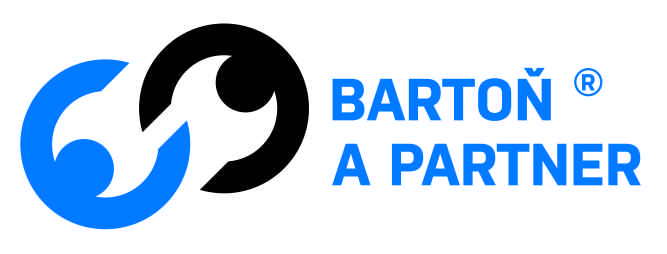 DODATEK č. 2 ke Smlouvěo zajišťování ostrahy formou pultu centralizované ochranyČeská republika – Úřad práce České republikyobjekt SigmiaV Olomouci, dne 29. 12. 2017 Za objednatele:………………………………………………Ing. Jiří ŠabataředitelZa poskytovatele:………………………………………………Vladan Rosenzweig jednatel společnosti